LINDEN HIGH SCHOOL
GIRLS VARSITY TRACKLinden High School Girls Varsity Track finishes 1st place at Meet @ Brandon High SchoolWednesday, April 18, 2018
3:30 PM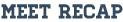 The Girls track and field team started the season 2-0 in the Flint Metro League on Wednesday. They powered through bad weather to earn two solid wins. 

Earning victories on the day were: Taylor Acox (100 and 300 Hurdles) and Alexis Pisoni (long jump). The 4x200 relay was also victorious and included Alexis Pisoni, Elayna Sherwood, Maddie Koehler and Lani Manners. 

The meet was truly a team effort with big point totals from the throwers, jumpers, sprinters and distance crew! The girls will be back in action Friday at the Chelsea Relays.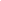 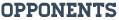 